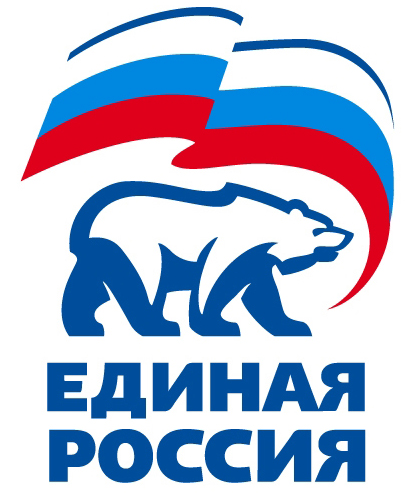             Юридический адрес:430005, Республика Мордовия, г.Саранск, пр.Ленина, д.7, тел.:+7(8342)24 73 34, факс: +7(8342)24 73 34                        Фактический адрес:430033, Республика Мордовия, г.Саранск, ул. Гожувская, д.40,  тел/факс (83434) 55 25 85Всероссийская благотворительной акции «Серебряная елка» Период проведения: 15 ноября-15 декабря 2023 года.Описание акции:  проводится сбор новогодних подарков для граждан старшего возраста, с последующей передачей в стационарные учреждения социального обслуживания, одиноким пенсионерам. Примеры востребованных подарков: теплые пледы, постельное белье, полотенца, средства гигиены, теплое белье, тапочки, спортивные костюмы, домашние халаты, ночные сорочки и продуктовые наборы, продукты долгого хранения (чай, кофе, печенье, консервы, и т.д.)Прием: Октябрьское местное отделение Партии «ЕДИНАЯ РОССИЯ» Гожувская 40 кабинет 13